                                    PRACTICAL SKILLS EVALUATION                       Page 1 of 2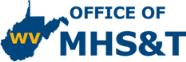 EMT-MININGPATIENT ASSESSMENT – MEDICALStudent Name ________________________________________________________________                                      (Print)SKILL                                                                                                                                           PATIENT ASSESSMENT – MEDICAL Cont.)Critical Criteria: 	Failure to complete more than one of the following will result in failing this skill station	________       	Did not take, or verbalize body substance isolation precautions when necessary				________	Did not provide high concentration of oxygen								________	Did not find or manage problems associated with airway, breathing, hemorrhage or shock								________	Did not differentiate patient's need for transport versus continued assessment at scene								________	Did secondary survey or history taking before assessing airway, breathing & circulation								________	Did not ask questions about the present illness								Instructor Signature________________________________________Student Signature__________________________________________Date_____________________________________________________						SCENE SIZE UPSCENE SIZE UPSCENE SIZE UPSCENE SIZE UPSCENE SIZE UPTakes, or verbalizes body substance isolation precautionsTakes, or verbalizes body substance isolation precautionsTakes, or verbalizes body substance isolation precautions1Determines the scene is safeDetermines the scene is safeDetermines the scene is safe1Nature of illnessNature of illnessNature of illness1Determines the number of patientsDetermines the number of patientsDetermines the number of patients1Request additional help if necessaryRequest additional help if necessaryRequest additional help if necessary1Considers stabilization of spineConsiders stabilization of spineConsiders stabilization of spine1INITIAL ASSESSMENT		INITIAL ASSESSMENT		INITIAL ASSESSMENT		INITIAL ASSESSMENT		INITIAL ASSESSMENT		Verbalizes general impression of patientVerbalizes general impression of patientVerbalizes general impression of patient1Determines responsivenessDetermines responsivenessDetermines responsiveness1Perform rapid scan of:Perform rapid scan of:Perform rapid scan of:Airway Airway Opens and assesses airway1Airway Airway Inserts adjunct as indicated	1BreathingBreathingAssess adequate breathing1BreathingBreathingInitiate appropriate oxygen therapy1BreathingBreathingManage any injury which may compromise breathing1CirculationCirculationAssess Pulse1CirculationCirculationCheck for life threatening bleeding1CirculationCirculationAssesses skin (color, temperature and condition)1Make transport decision  (Will patient need to be transported)					Make transport decision  (Will patient need to be transported)					Make transport decision  (Will patient need to be transported)					1HISTORY TAKING									HISTORY TAKING									HISTORY TAKING									Signs and Symptoms Signs and Symptoms Signs and Symptoms 1Allergies Allergies Allergies 1MedicationsMedicationsMedications1Past pertinent historyPast pertinent historyPast pertinent history1Last oral intakeLast oral intakeLast oral intake1Event leading to present illness (rule out trauma)Event leading to present illness (rule out trauma)Event leading to present illness (rule out trauma)1Performs focused physical examination (assesses affected part/system or, if indicatedcompletes rapid assessment)		Performs focused physical examination (assesses affected part/system or, if indicatedcompletes rapid assessment)		Performs focused physical examination (assesses affected part/system or, if indicatedcompletes rapid assessment)		1SECONDARY ASSESSMENT							SECONDARY ASSESSMENT							SECONDARY ASSESSMENT							Vital Signs (Obtain Base Line Vitals  Blood Pressure, Pulse, Respiration)		Vital Signs (Obtain Base Line Vitals  Blood Pressure, Pulse, Respiration)		Vital Signs (Obtain Base Line Vitals  Blood Pressure, Pulse, Respiration)		1Verbalizes the consideration for completing a detailed physical examinationVerbalizes the consideration for completing a detailed physical examinationVerbalizes the consideration for completing a detailed physical examination1Transport (re-evaluates the transport decision)Transport (re-evaluates the transport decision)Transport (re-evaluates the transport decision)1InterventionsInterventionsInterventions1REASSESSMENT			REASSESSMENT			REASSESSMENT			Repeat Primary AssessmentRepeat Primary AssessmentRepeat Primary Assessment1Reassess Vital SignsReassess Vital SignsReassess Vital Signs1Reassess Chief ComplaintReassess Chief ComplaintReassess Chief Complaint1Recheck effectiveness of treatmentRecheck effectiveness of treatmentRecheck effectiveness of treatment1Identify changes in patients conditionIdentify changes in patients conditionIdentify changes in patients condition1Reassess Patient:Reassess Patient:Stable Patient every 15 minutesStable Patient every 15 minutesUnstable Patient every 5 minutesUnstable Patient every 5 minutes                                                                                                                            TOTAL                                                                                                                            TOTAL33